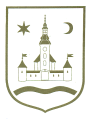 REPUBLIKA HRVATSKA					ZAGREBAČKA ŽUPANIJA		PRIJEDLOGOPĆINA POKUPSKO            Općinsko vijeće						Temeljem članka 1. Zakona o kulturnim vijećima i financiranju javnih potreba u kulturi  (Narodne novine,  br. 83/22) i članka 33. Statuta Općine Pokupsko (Glasnik Zagrebačke županije, br. 13/21) Općinsko vijeće Općine Pokupsko na svojoj ____ sjednici održanoj dana _____________ donosiPROGRAM JAVNIH POTREBA U KULTURI OPĆINE POKUPSKO ZA 2023. GODINUČlanak 1.Javne potrebe u kulturi za koje se sredstva osiguravaju iz Proračuna Općine Pokupskou 2023. godini  jesu kulturne djelatnosti i poslovi, akcije i manifestacije od interesa za Općinu Pokupsko, a osobito: djelatnost i poslovi ustanova kulture; djelatnosti udruga u kulturi;investicijsko održavanje, adaptacije i prijeko potrebni zahvati na objektima kulture i kulturnim dobrima. Članak 2.Javne potrebe u kulturi Općine Pokupsko za 2023. godinu utvrđuju se prema prioritetima financiranja koji su prikazani u slijedećoj tablici: Izgradnja, investicijsko održavanje, adaptacije i ostali zahvati na objektima kulture u vlasništvu Općine Pokupsko ostvaruju se u sklopu Programa gradnje objekata i uređaja komunalne infrastrukture na području Općine Pokupsko, odnosno provedbom kapitalnih razvojnih programa. Članak 3.Ukupno je za financiranje javnih potreba u kulturi Općine Pokupsko za 2023. godinu potrebno osigurati iznos od 37.361,46 kn. Sredstva se Općinskoj knjižnici Pokupsko doznačuju u skladu s Financijskim planom proračunskog korisnika za 2023. godinu, a obuhvaćaju i vlastite prihode proračunskog korisnika. Raspodjela sredstava udrugama provesti će se u skladu s Pravilnikom o financiranju udruga koje djeluju na području Općine Pokupsko. Članak 4.Ovaj Program stupa na snagu prvog dana od dana objave u Glasniku Zagrebačke županije. KLASA:      URBROJ:  U Pokupskom,  								Predsjednik Općinskog vijeća									   Stjepan SučecDjelatnosti u kulturi2023. (EUR)Djelatnosti ustanova u kulturiOpćinska knjižnica Pokupsko32.052,55II.Djelatnost udruga u kulturi3.981,68III.Vjerske zajednice (Župa Pokupsko) – za održavanje spomenika kulture i drugih objekata1.327,23Javne potrebe u kulturi ukupno:Javne potrebe u kulturi ukupno:37.361,46